Q 2014 3The diagram shows a region of tissue that includes body cells and parts of the circulatory and lymphatic systems.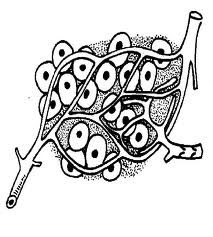 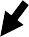 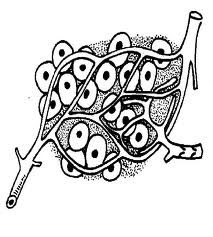 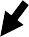 Name part C.  	What type of blood vessel is A? 	If a transverse section of A were viewed under the microscope state one way in which it would differ from a transverse section through B.Give two functions of the lymphatic system.1.  	2.  	Give one way in which lymph differs from blood.Name a major blood vessel that returns the blood in B to the heart.MS 2014 33.8 + 7 + 5(1)(a)C =  Lymph vessel(b)Arteriole [accept artery](c)Narrow(er) lumen or thick(er) wall or no valves(d)Maintains a constant level of ECF or drains fluid or returns fluid to blood / manufacture oflymphocytes or maturation of lymphocytes / filtering bacteria / fighting infection /transport of named material(e)No red blood cells or no haemoglobin / no platelets / no clotting (proteins) /higher fat level [accept correct colour difference](f)Vena cava